Rešitve_MAT_8r_23_13. 5. 2020_Krog_Utrjevanje znanjaa) OSNOVNE NALOGE (za vse učence)V delovnem zvezku (80) reši vse naloge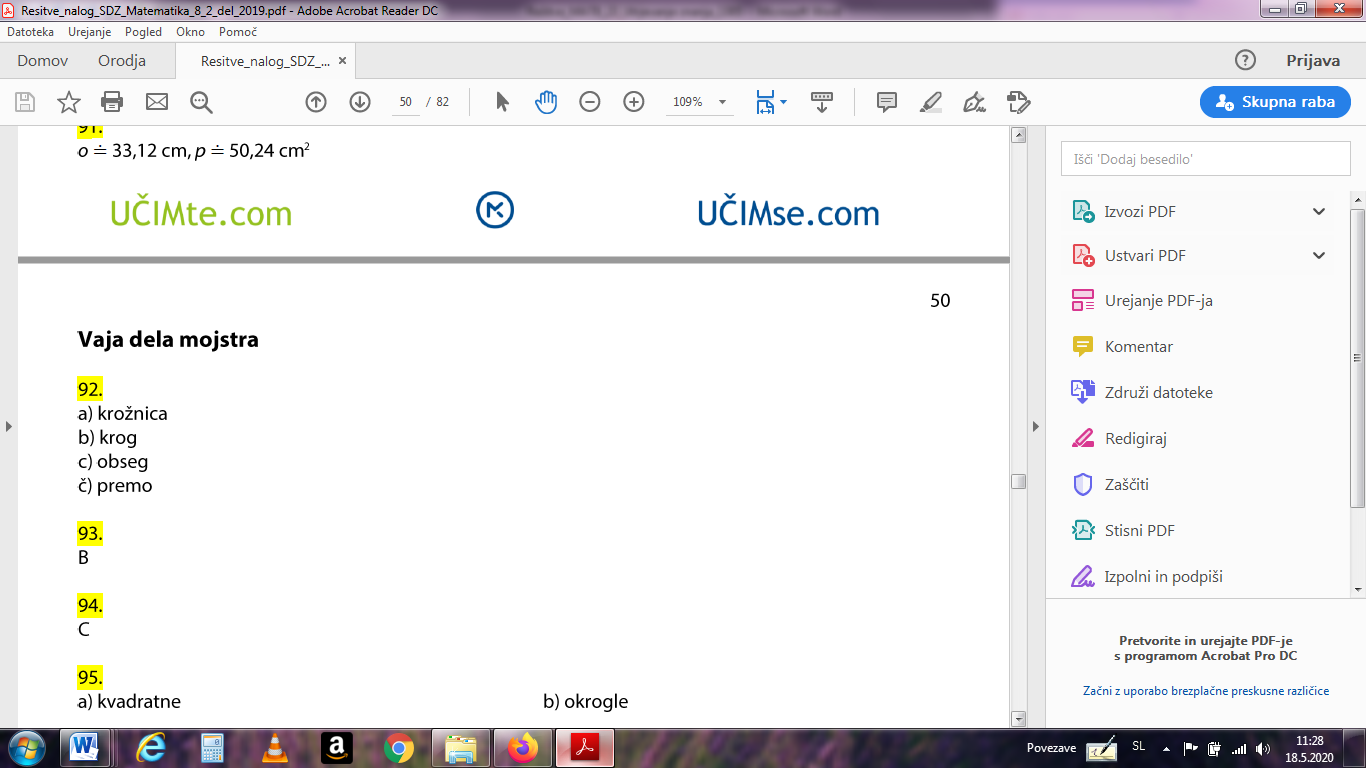            b) NALOGE ZA TISTE, KI ŽELIJO UTRDITI ZNANJE(za večino učencev)V delovnem zvezku (81) reši naloge: od naloge 96. do vključno naloge 101. 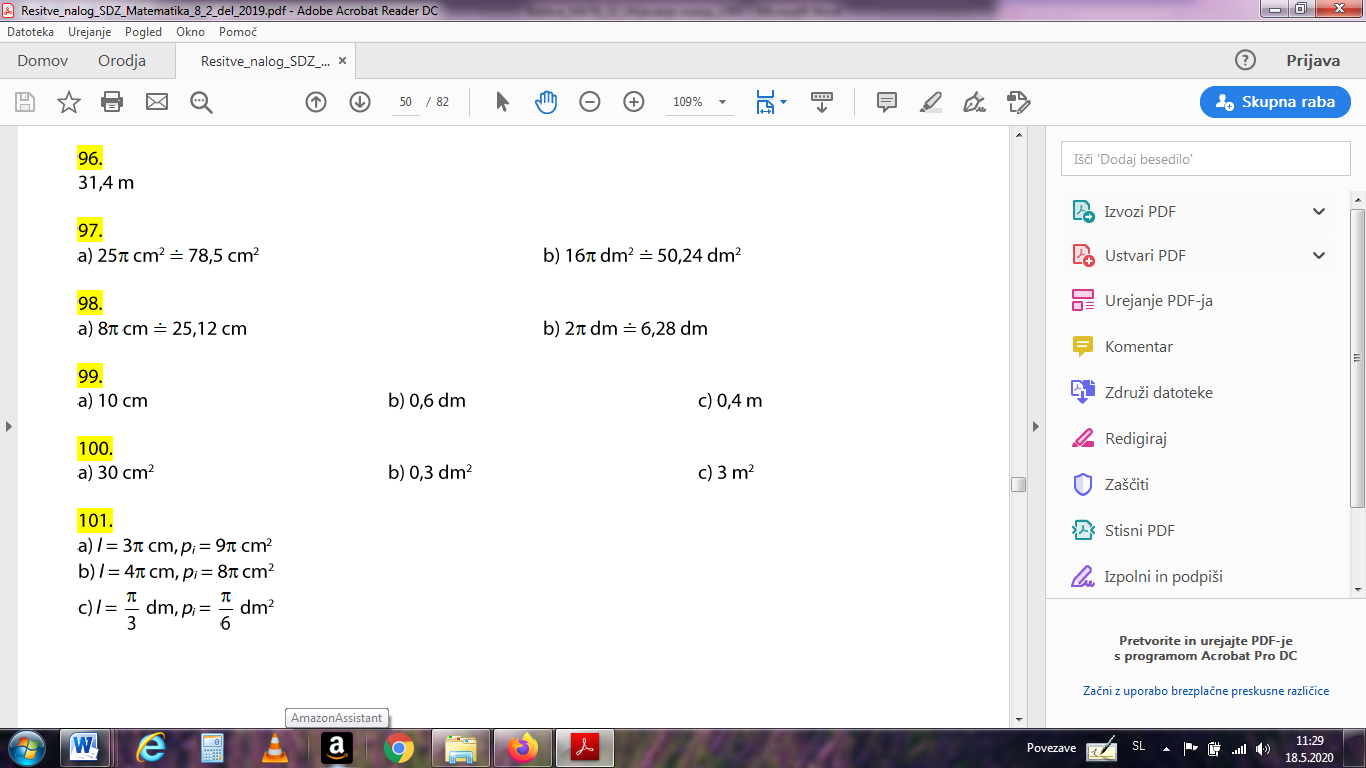             c) DODATNE NALOGEV delovnem zvezku (81) reši naloge: 103* in 105*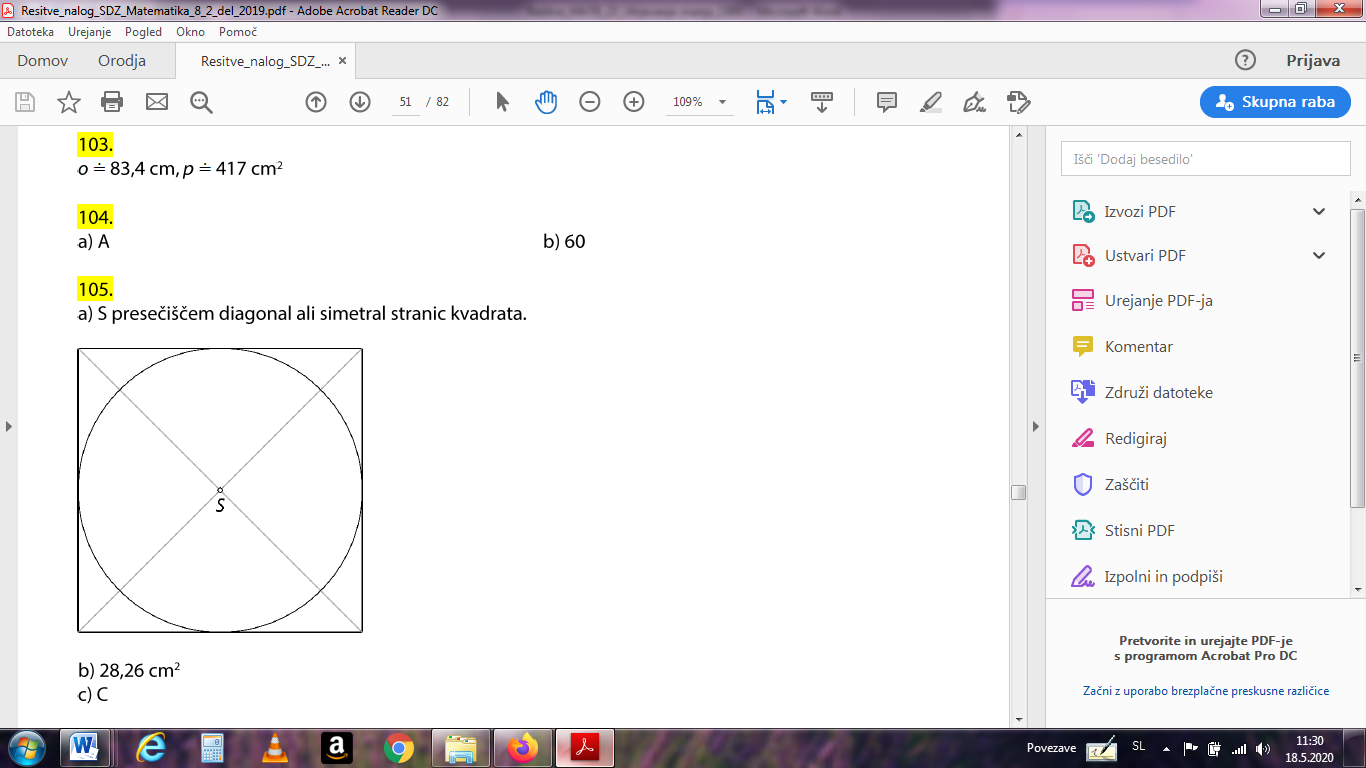 Uspešno delo in ostanite zdravi.Marija Boršič